Ordförande	Sekreterare..............................	........................Tina Ehn	Joakim Jansson             Protokoll extra styrelsemöte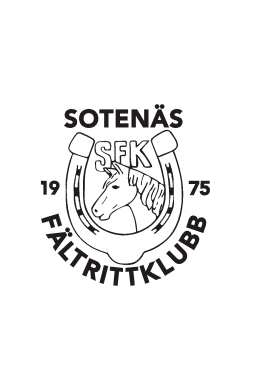                      Datum:  2019-03-26                     Tid: 18.0                     Plats: Klubbrummet                     Närvarande:  Tina Ehn (ordf), Björn Knutsen (v ordf), Maria Eylis-Lindh (ledamot), Tore Strengsdal (suppl), Jennie Bergsten (suppl), Joakim Jansson (suppl) och Amanda Elofsson (adj personal) 
Frånvarande: Sinnika Lindholm-Johansson, Annica Svensson och Elonore Johansson  .                     Deltagare:             Protokoll extra styrelsemöte                     Datum:  2019-03-26                     Tid: 18.0                     Plats: Klubbrummet                     Närvarande:  Tina Ehn (ordf), Björn Knutsen (v ordf), Maria Eylis-Lindh (ledamot), Tore Strengsdal (suppl), Jennie Bergsten (suppl), Joakim Jansson (suppl) och Amanda Elofsson (adj personal) 
Frånvarande: Sinnika Lindholm-Johansson, Annica Svensson och Elonore Johansson  .                     Deltagare:             Protokoll extra styrelsemöte                     Datum:  2019-03-26                     Tid: 18.0                     Plats: Klubbrummet                     Närvarande:  Tina Ehn (ordf), Björn Knutsen (v ordf), Maria Eylis-Lindh (ledamot), Tore Strengsdal (suppl), Jennie Bergsten (suppl), Joakim Jansson (suppl) och Amanda Elofsson (adj personal) 
Frånvarande: Sinnika Lindholm-Johansson, Annica Svensson och Elonore Johansson  .                     Deltagare:             Protokoll extra styrelsemöte                     Datum:  2019-03-26                     Tid: 18.0                     Plats: Klubbrummet                     Närvarande:  Tina Ehn (ordf), Björn Knutsen (v ordf), Maria Eylis-Lindh (ledamot), Tore Strengsdal (suppl), Jennie Bergsten (suppl), Joakim Jansson (suppl) och Amanda Elofsson (adj personal) 
Frånvarande: Sinnika Lindholm-Johansson, Annica Svensson och Elonore Johansson  .                     Deltagare:1Mötets öppnandeOrdförande hälsade alla välkomna till mötet. Anledning till extra insatt styrelsemöte var beroende av aktuell situation med misstänkt kvarka på anläggningen och att provsvar kommit under dagen 26/3 2019.2Val av mötesordförandeTina Ehn valdes3Val av sekreterare och justerareJoakim Jansson valdes till sekreterare. Ingen justerare valdes4Fastställande av dagordningFanns ingen dagordning, mötet var sammankallat på grund av aktuell situation avseende eventuell kvarka på anläggningen.5Aktuell situation på anläggningenProvsvar avseende sjukdom på hästar i karantän hade anlänt under dagen 26/3 2019. En av hästarna som provtagits på visade sig ha falsk kvarka, d v s streptococcus zooepidemicus. Amanda informerade styrelsen om att Streptococcus zooepidemicus kan finnas hos hästen utan att den visar symptom. Fortsatt informerade Amanda att virus kan utlösa symptomen och göra att streptokocken tar fart, men att hästarna normalt återhämtar sig mycket bättre än vid kvarka.De hästar som hålls isolerade i karantänboxarna hålls fortsatt isolerade i 21 dagar från den dag de inte längre visar några symptom på sjukdom (samma som görs vid kvarka).Vanliga stallet är stängt från 26/3 och 21 dagar framåt om inget annat tillstöter.Ridskoleverksamheten fortsätter som vanligt, men det krävs försiktighet vid hantering och vistelse på anläggningen. Ridskolelärarna informerar sina grupper om regler och att lektionsdeltagarna och övriga skall iakta försiktighet när man är på anläggningen för att undvika att sprida smittan.3. Hantering av aktuell situation framåt och i framtiden Amanda föreslog för styrelsen att information skall skrivas ner om situationen och sjukdomen som konstaterats, detta dokument anslås sedan på flertalet platser inom anläggningen.Styrelsen konstaterade att det är viktigt att använda alla kommunikationsmedia som klubben kan för att få ut informationen och därmed säkra att alla berörda får information och att alla får samma information.Styrelsen beslutade att uppdra åt Amanda att ta fram dokument för: a) Karantänregler b) Checklista Dessa dokument visar på hur klubben skall agera vid liknande situationer framåt, allt för att försäkra oss om att så snabbt och rätt som möjligt hantera situationer av detta slag i framtiden. I förslaget skall också presenteras förslag på ev riskindelning (Hög-låg) samt hur t ex sommarinhyrda hästar skall bakgrundskontrolleras. Förslagen presenteras 2/4 2019 (eller snarast därefter) för styrelsen för godkännande, samt var regler och checklista skall anslås.Styrelsen fastslog också att privathästägare har eget ansvar för sin/sina hästars sjukdom/friskhet, som innebär att hästägare på anläggningen, har ansvar att, så snart denne misstänker sjukdom, meddelar i första hand Amanda men även annan personal/styrelsen om denne misstänker sjukdom på sin/sina hästar.Gödsel från karantänboxarna får ej läggas bland övrigt gödsel, styrelsen tittar över möjlighet att anskaffa skopa till traktorn att använda vid karantänboxarna, samt att peka ut plats för att förvara gödsel från karantänhästar.Under karantän måste skötsel av karantänhästar utföras utifrån regelverk som kommer tas fram av Amanda. Eventuellt kommer det att vara en särskild taxa för hästägare som har sin/sina hästar i karantänboxarna då de under den perioden måste sköta hästen själva.Styrelsen diskuterade också hur klubben skall hantera smittorisk vid tävling och andra evenemang.6SommarkontraktStyrelsen utsåg en mindre grupp bestående av Tina Ehn ordf, Annika ledamot och Joakim Jansson ersättare, att gå igenom och föreslå justeringar i sommarkontrakt. Det som särskilt skall beaktas av gruppen är; a) Pris-göra en marknadsjämförelse med liknande anläggningar i regionen b) Tydligheten i kontraktet för att undvika tolkningar c) Låg- o Högrisk Gruppen skall också för styrelsen presentera en enklare risk- och konsekvensanalys utifrån sommarinhyrning. Gruppens resultat skall presenteras för styrelsen i mitten av april 2019.7Fjalars flytt stoppad p g a att anläggningen stängt innan transporten påbörjatsStyrelsen beslutade att följa förslag från Fjalars ägare om att boxhyra för kvarstående tid för Fjalar är 47:-/dygn, som en tillfällig boxhyra fram till ca 10/4 då anläggningen beräknas öppna igen.8Tvättning av hästtäcken och annan textil utrustningNy tvättmaskin behövs då den gamla varit sönder i 2 månader vid dags dato. En prislista för att tvätta hos privat aktör hade tagits fram och under tiden som tvättmaskin inte finns på anläggningen beslutades att använda denna möjlighet vid behov. Anläggningsgruppen framlade förslag om att köpa in enklare tvättanordning utan centrifugering till en offererad kostnad av 10 000:-, styrelsen beslutade att titta vidare på ytterligare möjligheter9ÖvrigtOrdförande uppmanade alla styrelsemedlemmar att återkoppla om man kan delta eller ej i kommande styrelsemöte.Ordförande konstaterade att utmaningen för klubben är den ekonomiska ställningen, styrelsen kommer därför att fokusera sitt arbete på att stabilisera ekonomin.Styrelsemöte kommer hållas var 14:e dag, denna frekvens kommer att utvärderas efter hand utifrån om behovet förändras.Ordförande hade tagit fram fastighetskarta som visade anläggningens tillhörande marker, som information till övriga styrelsenPersonalen får gärna delta i styrelsens möte, men specifikt inte under eventuella personalärenden.Torsdag 28/3 erbjuder SISU styrelsen att med ett antal personer delta i utbildning Grundläggande föreningsekonomi i Göteborg. Ordförande kommer delta.10 Nästa möteNästa möte beslutades tisdagen 2/4 kl. 18:30-20.00 klubbrummet 11AvslutandeOrdförande avslutade mötet